                Secretaria Municipal de Educação de Ipumirim/SCPrograma Nacional de Alimentação Escolar – PNAENúcleo Educacional Municipal Professor Claudino Locatelli   Cardápio Pré-Escola I (4 - 5 anos) Zona Urbana Período Integral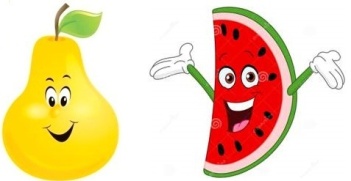 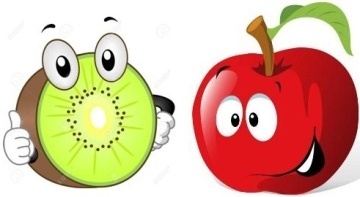                 Secretaria Municipal de Educação de Ipumirim/SCPrograma Nacional de Alimentação Escolar – PNAENúcleo Educacional Municipal Professor Claudino Locatelli   Cardápio Pré-Escola I (4 - 5 anos) Zona Urbana Período Integral                Secretaria Municipal de Educação de Ipumirim/SCPrograma Nacional de Alimentação Escolar – PNAENúcleo Educacional Municipal Professor Claudino Locatelli   Cardápio Pré-Escola I (4 - 5 anos) Zona Urbana Período Integral                Secretaria Municipal de Educação de Ipumirim/SCPrograma Nacional de Alimentação Escolar – PNAENúcleo Educacional Municipal Professor Claudino Locatelli   Cardápio Pré-Escola I (4 - 5 anos) Zona Urbana Período Integral                Secretaria Municipal de Educação de Ipumirim/SCPrograma Nacional de Alimentação Escolar – PNAENúcleo Educacional Municipal Professor Claudino Locatelli   Cardápio Pré-Escola I (4 - 5 anos) Zona Urbana Período Integral                Secretaria Municipal de Educação de Ipumirim/SCPrograma Nacional de Alimentação Escolar – PNAENúcleo Educacional Municipal Professor Claudino Locatelli   Cardápio Pré-Escola I (4 - 5 anos) Zona Urbana Período Integral                Secretaria Municipal de Educação de Ipumirim/SCPrograma Nacional de Alimentação Escolar – PNAENúcleo Educacional Municipal Professor Claudino Locatelli   Cardápio Pré-Escola I (4 - 5 anos) Zona Urbana Período Integral                Secretaria Municipal de Educação de Ipumirim/SCPrograma Nacional de Alimentação Escolar – PNAENúcleo Educacional Municipal Professor Claudino Locatelli   Cardápio Pré-Escola I (4 - 5 anos) Zona Urbana Período Integral                Secretaria Municipal de Educação de Ipumirim/SCPrograma Nacional de Alimentação Escolar – PNAENúcleo Educacional Municipal Professor Claudino Locatelli   Cardápio Pré-Escola I (4 - 5 anos) Zona Urbana Período Integral                Secretaria Municipal de Educação de Ipumirim/SCPrograma Nacional de Alimentação Escolar – PNAENúcleo Educacional Municipal Professor Claudino Locatelli   Cardápio Pré-Escola I (4 - 5 anos) Zona Urbana Período Integral                Secretaria Municipal de Educação de Ipumirim/SCPrograma Nacional de Alimentação Escolar – PNAENúcleo Educacional Municipal Professor Claudino Locatelli   Cardápio Pré-Escola I (4 - 5 anos) Zona Urbana Período Integral                Secretaria Municipal de Educação de Ipumirim/SCPrograma Nacional de Alimentação Escolar – PNAENúcleo Educacional Municipal Professor Claudino Locatelli   Cardápio Pré-Escola I (4 - 5 anos) Zona Urbana Período Integral                Secretaria Municipal de Educação de Ipumirim/SCPrograma Nacional de Alimentação Escolar – PNAENúcleo Educacional Municipal Professor Claudino Locatelli   Cardápio Pré-Escola I (4 - 5 anos) Zona Urbana Período IntegralJULHO / 2022JULHO / 2022JULHO / 2022JULHO / 2022JULHO / 2022JULHO / 2022JULHO / 2022JULHO / 2022JULHO / 2022JULHO / 2022JULHO / 2022JULHO / 2022JULHO / 2022Refeição / HorárioRefeição / Horário2ª FEIRA 27/062ª FEIRA 27/062ª FEIRA 27/063ª FEIRA 28/063ª FEIRA 28/064ª FEIRA 29/064ª FEIRA 29/065ª FEIRA 30/065ª FEIRA 30/066ª FEIRA 01/076ª FEIRA 01/07Lanche da manhã 8h40 as 9h00Lanche da manhã 8h40 as 9h00Leite + caféBiscoito doceMaçã / MangaLeite + caféBiscoito doceMaçã / MangaLeite + caféBiscoito doceMaçã / MangaLeite + cacauBolo de bananaBanana / AbacaxiLeite + cacauBolo de bananaBanana / AbacaxiLeite + caféPão + doce de leiteMaçã / MelãoLeite + caféPão + doce de leiteMaçã / MelãoLeite + cacauBolo de feijãoBanana / CaquiLeite + cacauBolo de feijãoBanana / CaquiLeite + caféPão + creme vegetalBanana / TangerinaLeite + caféPão + creme vegetalBanana / TangerinaAlmoço11h05 as 11h35Almoço11h05 as 11h35Arroz + feijão Coraçãozinho Brócolis cozidoArroz + feijão Coraçãozinho Brócolis cozidoArroz + feijão Coraçãozinho Brócolis cozidoArroz + feijão Carne moída de frango Tomate + Acelga  Arroz + feijão Carne moída de frango Tomate + Acelga  PolentaRagu suíno Repolho PolentaRagu suíno Repolho Macarrão gravatinhaCarne moída bovinaBeterraba cozida      Macarrão gravatinhaCarne moída bovinaBeterraba cozida      Arroz + feijãoCoxinha assadaTomate Arroz + feijãoCoxinha assadaTomate Lanche da tarde 14h40 as 15h00Lanche da tarde 14h40 as 15h00Chá Cuca + frutaChá Cuca + frutaChá Cuca + frutaQuentão de suco de uvaPão de queijo+ frutaQuentão de suco de uvaPão de queijo+ frutaChá Mini pizza + frutaChá Mini pizza + frutaSopa de feijão com arroz e legumes + fruta  Sopa de feijão com arroz e legumes + fruta  Chá Waffle + frutaChá Waffle + frutaRefeição / HorárioRefeição / Horário2ª FEIRA 04/072ª FEIRA 04/072ª FEIRA 04/073ª FEIRA 05/073ª FEIRA 05/074ª FEIRA 06/074ª FEIRA 06/075ª FEIRA 07/075ª FEIRA 07/076ª FEIRA 08/076ª FEIRA 08/07Lanche da manhã 8h40 as 9h00Lanche da manhã 8h40 as 9h00Leite + cacauCuca recheadaMaçã / MangaLeite + cacauCuca recheadaMaçã / MangaLeite + cacauCuca recheadaMaçã / MangaLeite + caféBolo de chocolate Banana / AbacaxiLeite + caféBolo de chocolate Banana / AbacaxiLeite + cacau Pão + geleiaMaçã / MangaLeite + cacau Pão + geleiaMaçã / MangaLeite + café Bolo laranjaBanana / CaquiLeite + café Bolo laranjaBanana / CaquiLeite + cacau Pão + salsichaBanana / TangerinaLeite + cacau Pão + salsichaBanana / TangerinaAlmoço11h05 as 11h35Almoço11h05 as 11h35Arroz + feijãoCarne moída suína Couve-flor cozidaArroz + feijãoCarne moída suína Couve-flor cozidaArroz + feijãoCarne moída suína Couve-flor cozidaArroz + feijão Omelete Repolho       Arroz + feijão Omelete Repolho         Risoto deFrango (desfiado)Alface     Risoto deFrango (desfiado)Alface   PolentaCarne moída de frangoTomatePolentaCarne moída de frangoTomateArroz + feijão Coxinha assadaAcelga Arroz + feijão Coxinha assadaAcelga Lanche da tarde 14h40 as 15h00Lanche da tarde 14h40 as 15h00Chá Biscoito doce + frutaChá Biscoito doce + frutaChá Biscoito doce + frutaQuentão de suco de uvaPão de queijo + frutaQuentão de suco de uvaPão de queijo + frutaSagu de suco de uva Biscoito salgado + frutaSagu de suco de uva Biscoito salgado + frutaSopa de massa, legumes e carne + frutaSopa de massa, legumes e carne + frutaSuco de uvaWaffle + frutaSuco de uvaWaffle + frutaRefeição / HorárioRefeição / Horário2ª FEIRA 11/072ª FEIRA 11/072ª FEIRA 11/073ª FEIRA 12/073ª FEIRA 12/074ª FEIRA 13/074ª FEIRA 13/075ª FEIRA 14/075ª FEIRA 14/076ª FEIRA 15/076ª FEIRA 15/07Lanche da manhã 8h40 as 9h00Lanche da manhã 8h40 as 9h00Leite + caféSanduíche Maçã / MangaLeite + caféSanduíche Maçã / MangaLeite + caféSanduíche Maçã / MangaLeite + cacauBolo de fubáBanana / AbacaxiLeite + cacauBolo de fubáBanana / AbacaxiLeite + caféPão + meladoMaçã / MelãoLeite + caféPão + meladoMaçã / MelãoLeite + cacauCuca simplesBanana / CaquiLeite + cacauCuca simplesBanana / CaquiLeite + café Bolo de chocolateBanana / TangerinaLeite + café Bolo de chocolateBanana / TangerinaAlmoço11h05 as 11h35Almoço11h05 as 11h35Arroz + feijãoCarne moída bovinaBrócolis cozidoArroz + feijãoCarne moída bovinaBrócolis cozidoArroz + feijãoCarne moída bovinaBrócolis cozidoArroz + feijão Carne moída de frango Tomate + AcelgaArroz + feijão Carne moída de frango Tomate + AcelgaPolentaCarne moída suína Repolho PolentaCarne moída suína Repolho Macarrão espagueteCarne moída bovinaBeterraba cozida      Macarrão espagueteCarne moída bovinaBeterraba cozida      Arroz + feijão Omelete Couve-flor Arroz + feijão Omelete Couve-flor Lanche da tarde 14h40 as 15h00Lanche da tarde 14h40 as 15h00Chá Biscoito doce + frutaChá Biscoito doce + frutaChá Biscoito doce + frutaQuentão de suco de uvaPão de queijo + frutaQuentão de suco de uvaPão de queijo + frutaSagu de suco de uva Biscoito salgado + frutaSagu de suco de uva Biscoito salgado + frutaSopa de feijão com arroz e legumes + fruta  Sopa de feijão com arroz e legumes + fruta  Chá Waffle + frutaChá Waffle + frutaComposição Nutricional(Média Semanal)Composição Nutricional(Média Semanal)Energia (kcal)CHO (g)55 a 65% do VETCHO (g)55 a 65% do VETPTN (g)10 a 15% do VETPTN (g)10 a 15% do VETLPD (g)15 a 30% do VETLPD (g)15 a 30% do VETCardápio sujeito a alterações. Sem aviso prévioCardápio sujeito a alterações. Sem aviso prévioComposição Nutricional(Média Semanal)Composição Nutricional(Média Semanal)923,9151g - 63%151g - 63%27g - 12%27g - 12%25g - 25%25g - 25%Cardápio sujeito a alterações. Sem aviso prévioCardápio sujeito a alterações. Sem aviso prévioNutricionista PNAE Gessica Albani – CRN 10.5431Nutricionista PNAE Gessica Albani – CRN 10.5431Nutricionista PNAE Gessica Albani – CRN 10.5431Nutricionista PNAE Gessica Albani – CRN 10.5431Nutricionista PNAE Gessica Albani – CRN 10.5431Nutricionista PNAE Gessica Albani – CRN 10.5431Nutricionista PNAE Gessica Albani – CRN 10.5431Nutricionista PNAE Gessica Albani – CRN 10.5431Nutricionista PNAE Gessica Albani – CRN 10.5431Nutricionista PNAE Gessica Albani – CRN 10.5431Nutricionista PNAE Gessica Albani – CRN 10.5431